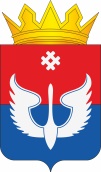 ДУМАЮСЬВИНСКОГО МУНИЦИПАЛЬНОГО ОКРУГА ПЕРМСКОГО КРАЯПОСТАНОВЛЕНИЕ13.10.2022                                                                                   		                   №4Об утверждении Порядка сообщения муниципальным служащим Думы Юсьвинского муниципального округа Пермского края о прекращении гражданства Российской Федерации, о приобретении гражданства (подданства) иностранного государстваНа основании Федерального закона от 30.04.2021 № 116-ФЗ «О внесении изменений в отдельные законодательные акты Российской Федерации», Федерального закона от 02.03.2007 № 25-ФЗ «О муниципальной службе в Российской Федерации», Устава Юсьвинского муниципального округа Пермского края, постановляю:1. Утвердить Порядок сообщения муниципальным служащим Думы Юсьвинского муниципального округа Пермского края о прекращении гражданства Российской Федерации, о приобретении гражданства (подданства) иностранного государства согласно приложению к настоящему постановлению.2. Управляющему делами Думы Юсьвинского муниципального округа Пермского края обеспечить ознакомление муниципальных служащих с настоящим постановлением под роспись. 3.  Настоящее постановление вступает в силу со дня его подписания.4. Опубликовать настоящее постановление  на официальном сайте Юсьвинского муниципального округа Пермского края в информационно-телекоммуникационной сети «Интернет» в течение 10 дней после его подписания.5. Контроль за исполнением настоящего постановления оставляю за собой.Председатель  ДумыЮсьвинского муниципальногоокруга Пермского края                                                                        О.И.ВласоваУТВЕРЖДЕН
Постановлением председателя Думы Юсьвинского муниципального округа Пермского края от 13.10.2022 №3Порядок сообщения муниципальным служащимДумы Юсьвинского муниципального округа Пермского края о прекращении гражданства Российской Федерации, о приобретении гражданства (подданства) иностранного государства1. Настоящий Порядок сообщения муниципальным служащим Думы Юсьвинского муниципального округа Пермского края о прекращении гражданства Российской Федерации, о приобретении гражданства (подданства) иностранного государства (далее – Порядок) разработан в соответствии с пунктами 9 и 9.1 части 1 статьи 12 Федерального закона от 02.03.2007 № 25-ФЗ «О муниципальной службе в Российской Федерации», устанавливает процедуру сообщения муниципальным служащим Думы Юсьвинского муниципального округа Пермского края в письменной форме представителю нанимателя (работодателю):а) о прекращении гражданства Российской Федерации либо гражданства (подданства) иностранного государства - участника международного договора Российской Федерации, в соответствии с которым иностранный гражданин имеет право находиться на муниципальной службе (далее – о прекращении гражданства);б) о приобретении гражданства (подданства) иностранного государства либо получении вида на жительство или иного документа, подтверждающего право на постоянное проживание гражданина на территории иностранного государства (далее – о приобретении гражданства).2. Муниципальный служащий обязан сообщить представителю нанимателя (работодателю) о прекращении гражданства, о приобретении гражданства в день, когда муниципальному служащему стало известно об этом, но не позднее пяти рабочих дней со дня прекращения гражданства, со дня приобретения гражданства в письменном виде по форме согласно приложению 1 к настоящему Порядку (далее – сообщение).3. В случае если о прекращении гражданства, о приобретении гражданства муниципальному служащему стало известно в выходные или праздничные дни, в период нахождения муниципального служащего в отпуске, командировке либо в период его временной нетрудоспособности, допускается направление сообщения представителю нанимателя (работодателю) посредством факсимильной, электронной связи с последующим представлением оригинала сообщения представителю нанимателя (работодателю) в течение первого рабочего дня после выходных или праздничных дней, окончания отпуска, командировки или периода временной нетрудоспособности соответственно.4. В сообщении указываются:фамилия, имя, отчество муниципального служащего, направившего сообщение, замещаемая им должность муниципальной службы;наименование государства, в котором прекращено гражданство (подданство) Российской Федерации либо иностранного государства - участника международного договора, в соответствии с которым иностранный гражданин имеет право находиться на муниципальной службе), дата прекращения гражданства – в случае прекращения гражданства (подданства);наименование иностранного государства, в котором приобретено гражданство (подданство) либо получен вид на жительство или иной документ, подтверждающий право на постоянное проживание гражданина на территории иностранного государства, дата приобретения гражданства либо права на постоянное проживание гражданина на территории иностранного государства – в случае приобретения гражданства (подданства) либо получения вида на жительство или иного документа, подтверждающего право на постоянное проживание гражданина на территории иностранного государства;дата составления сообщения и подпись муниципального служащего.5. Муниципальный служащий представляет сообщение в  Думу Юсьвинского муниципального округа Пермского края для регистрации и предварительного рассмотрения.6. Сообщение, представленное муниципальным служащим, подлежит регистрации в течение одного рабочего дня со дня его поступления в Думу Юсьвинского муниципального округа Пермского края.7. Сообщение муниципального служащего подлежит обязательной регистрации в Журнале регистрации сообщений о прекращении гражданства Российской Федерации, о приобретении гражданства (подданства) иностранного государства по форме согласно приложению 2 к настоящему Порядку (далее – Журнал).В Журнале должны быть отражены следующие сведения: дата и время поступления сообщения;порядковый номер, присвоенный зарегистрированному сообщению;сведения о муниципальном служащем, направившем сообщение (фамилия, имя, отчество, должность муниципальной службы);краткое изложение содержания сообщения;фамилия, имя, отчество, должность и подпись лица, принявшего сообщение;сведения о принятом решении с указанием даты принятия решения;подпись муниципального служащего в получении копии сообщения с резолюцией председателя Думы Юсьвинского муниципального округа Пермского края или лица, исполняющего его обязанности.Ведение и хранение Журнала возлагается на должностное лицо Думы Юсьвинского муниципального округа Пермского края,  уполномоченное на решение вопросов по профилактике коррупционных и иных правонарушений (далее по тексту – специалист).8. В ходе предварительного рассмотрения сообщения специалист имеет право проводить собеседование с муниципальным служащим, направившим сообщение, получать от него в установленном порядке письменные пояснения по изложенным в сообщении обстоятельствам.По результатам предварительного рассмотрения сообщения подготавливается мотивированное заключение, которое подписывается специалистом.9. Мотивированное заключение, предусмотренное пунктом 8 настоящего Порядка, должно содержать:информацию, изложенную в сообщении;информацию, полученную от муниципального служащего, направившего сообщение;мотивированный вывод по результатам предварительного рассмотрения сообщения о наличии либо отсутствии выявленных при рассмотрении нарушений требований Федерального закона от 02.03.2007 № 25-ФЗ «О муниципальной службе в Российской Федерации» при прохождении муниципальной службы и предложение для принятия решения в соответствии с законодательством Российской Федерации.10. Сообщение, мотивированное заключение и материалы, полученные в ходе предварительного рассмотрения сообщения, в течение трех рабочих дней со дня регистрации сообщения направляются председателю Думы Юсьвинского муниципального округа Пермского края или лицу, исполняющему его обязанности, для принятия решения.11. Председатель Думы Юсьвинского муниципального округа Пермского края или лицо, исполняющее его обязанности, не позднее семи рабочих дней со дня регистрации сообщения принимает решение об освобождении от замещаемой должности и увольнении муниципального служащего в соответствии с законодательством Российской Федерации, если иное не предусмотрено законодательством Российской Федерации.12. Сообщение с резолюцией председателя Думы Юсьвинского муниципального округа Пермского края, мотивированное заключение и материалы, полученные в ходе предварительного рассмотрения сообщения, направляются специалисту в течение одного рабочего дня со дня принятия решения председателем Думы  Юсьвинского муниципального округа Пермского края для реализации в соответствии с трудовым законодательством и законодательством о муниципальной службе.13. Копия сообщения с резолюцией председателя Думы Юсьвинского муниципального округа Пермского края выдается муниципальному служащему, направившему сообщение, в течение двух рабочих дней со дня принятия  решения, указанного в пункте 11 настоящего Порядка, лично под подпись.14. Сообщение с резолюцией председателя Думы Юсьвинского муниципального округа Пермского края, мотивированное заключение и материалы, полученные в ходе предварительного рассмотрения сообщения, приобщаются к личному делу муниципального служащего.Приложение № 1к Порядку сообщения муниципальным служащим Думы  Юсьвинского муниципального округа Пермского края о прекращении гражданства Российской Федерации, о приобретении гражданства (подданства) иностранного государстваСООБЩЕНИЕмуниципального служащего Думы Юсьвинского муниципального округа Пермского края о прекращении гражданства Российской Федерации, о приобретении гражданства (подданства) иностранного государства______________________________________________________________________(должность, фамилия, инициалы представителя нанимателя)___________________________________от__________________________________(фамилия, имя, отчество (последнее – при наличии)____________________________________ муниципального служащего, замещаемая должность)_______________________________________________________________________В соответствии с пунктами 9 и 9.1 части 1 статьи 12 Федерального закона от 02.03.2007 № 25-ФЗ «О муниципальной службе в Российской Федерации» сообщаю: ____________________________________________________________________(указать)___________________________________________________________________наименование государства, в котором прекращено гражданство (подданство) (Российской Федерации либо иностранного государства - ____________________________________________________________________участника международного договора, в соответствии с которым иностранный гражданин имеет право находиться на муниципальной службе), ____________________________________________________________________дату прекращения гражданства – в случае прекращения гражданства (подданства);____________________________________________________________________наименование иностранного государства, в котором приобретено гражданство (подданство) либо получен вид на жительство или иной ____________________________________________________________________документ, подтверждающий право на постоянное проживание гражданина на территории иностранного государства, дату приобретения ____________________________________________________________________гражданства либо права на постоянное проживание гражданина на территории иностранного государства – в случае приобретения гражданства ____________________________________________________________________(подданства) либо получения вида на жительство или иного документа, подтверждающего право на постоянное проживание гражданина на территории иностранного государства)_____________________   ____________________________________________     дата заполнения сообщения                           подпись, инициалы и фамилия муниципального служащегоПриложение № 2к Порядку сообщения муниципальным служащим Думы  Юсьвинского муниципального округа Пермского края о прекращении гражданства Российской Федерации, о приобретении гражданства (подданства) иностранного государстваЖурналрегистрации сообщений о прекращении гражданства Российской Федерации, о приобретении гражданства (подданства) иностранного государства№п/пДата и время поступления сообщенияФ.И.О. (последнее – при наличии), должность муниципального служащего, направившего сообщениеКраткое изложение содержания сообщенияФ.И.О. (последнее – при наличии), должность и подпись лица, принявшего сообщениеСведения о принятом по сообщению решении с указанием даты принятия решенияПодпись муниципального служащего в получении копии сообщения с резолюцией председателя Думы Юсьвинского муниципального округа Пермского края или лица, исполняющего его обязанности1234567